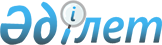 О внесении изменений в приказ Министра внутренних дел Республики Казахстан от 18 августа 2014 года № 520 "Об утверждении Правил организации санитарно-эпидемиологического надзора в учреждениях уголовно-исполнительной системы"Приказ Министра внутренних дел Республики Казахстан от 8 февраля 2022 года № 49. Зарегистрирован в Министерстве юстиции Республики Казахстан 16 февраля 2022 года № 26815
      ПРИКАЗЫВАЮ:
      1. Внести в приказ Министра внутренних дел Республики Казахстан от 18 августа 2014 года № 520 "Об утверждении Правил организации санитарно-эпидемиологического надзора в учреждениях уголовно-исполнительной системы" (зарегистрирован в Реестре государственной регистрации нормативных правовых актах за № 9763) следующие изменения:
      преамбулу изложить в следующей редакции:
      "В соответствии со статьями 16, 117 Уголовно-исполнительного кодекса Республики Казахстан ПРИКАЗЫВАЮ:";
      в Правилах организации санитарно-эпидемиологического надзора в учреждениях уголовно-исполнительной системы, утвержденных указанным приказом:
      подпункт 6) пункта 2 изложить в следующей редакции:
      "6) государственный контроль и надзор в сфере санитарно-эпидемиологического благополучия населения – деятельность государственных органов санитарно-эпидемиологической службы направленная на предупреждение, выявление, пресечение и устранение нарушений нормативных правовых актов в сфере санитарно-эпидемиологического благополучия населения в учреждениях уголовно-исполнительной системы, а также контроль и надзор за их соблюдением в целях охраны здоровья, среды обитания осужденных и следственно-арестованных, безопасности продукции, процессов и услуг;";
      подпункт 4) пункта 36 изложить в следующей редакции:
      "4) проведение профилактических и периодических медицинских осмотров и лабораторных обследований лиц декретированной группы, в порядке определенном приказом исполняющего обязанности Министра здравоохранения Республики Казахстан от 15 октября 2020 года № ҚР ДСМ-131/2020 "Об утверждении целевых групп лиц, подлежащих обязательным медицинским осмотрам, а также правил и периодичности их проведения, объема лабораторных и функциональных исследований, медицинских противопоказаний, перечня вредных и (или) опасных производственных факторов, профессий и работ, при выполнении которых проводятся предварительные обязательные медицинские осмотры при поступлении на работу и периодические обязательные медицинские осмотры и правил оказания государственной услуги "Прохождение предварительных обязательных медицинских осмотров" (зарегистрирован в Реестре государственной регистрации нормативных правовых актах за № 21443);";
      пункт 59 изложить в следующей редакции:
      "59. О каждом случае возникновения инфекционного заболевания начальник медицинской части докладывает начальнику учреждения с одновременным извещением медицинской службы территориальных Департаментов УИС. Медицинская служба территориальных Департаментов УИС в течении трех часов докладывает в медицинскую службу Комитета УИС.
      На каждый случай инфекционного заболевания (подозрения), пищевого отравления, необычную реакцию на профилактическую прививку составляется извещение по форме № 034/у, утвержденной приказом исполняющего обязанности Министра здравоохранения Республики Казахстан от 30 октября 2020 года №ҚР ДСМ-175/2020 "Об утверждении форм учетной документации в области здравоохранения" (зарегистрирован в Реестре государственной регистрации нормативных правовых актов за № 21579) (далее–Приказ № ҚР ДСМ-175/2020), которое в течении двенадцати часов высылается в ПСЭН и территориальные подразделения государственного органа в сфере санитарно-эпидемиологического благополучия населения. Ответственным за своевременность извещения является начальник медицинской части."; 
      пункт 63 изложить в следующей редакции: 
      "63. Карантин предусматривает проведение следующих мероприятий:
      1) полную изоляцию, запрещение въезда и выезда из учреждения, перемещения лиц внутри учреждения;
      2) динамическое наблюдение;
      3) приостановление свиданий с родственниками.
      При этом неиспользованные свидания предоставляются после завершения карантина в порядке определенном приказом Министра внутренних дел Республики Казахстан от 17 ноября 2014 года № 819 "Об утверждении Правил внутреннего распорядка учреждений уголовно-исполнительной системы" (зарегистрирован в Реестре государственной регистрации нормативных правовых актов за № 9984).
      Материально-техническое снабжение учреждения осуществляется через перегрузочные площадки. Внутри учреждения производится разобщение осужденных по отрядам с максимальной изоляцией их друг от друга и организацией питания через передаточные пункты.
      Карантин устанавливается также в случаях возникновения инфекционного заболевания на территории соответствующего региона. 
      Для обеспечения выполнения условий карантина в учреждении несение службы организуется по усиленному варианту. 
      Карантин устанавливается по представлению ПСЭН:
      на территории учреждения при возникновении инфекционного заболевания в нем – приказом Департамента УИС;
      во всех учреждениях области, города республиканского значения и столицы при введении карантина и/или противоэпидемиологических ограничительных мер на территории соответствующей области, города республиканского значения и столицы – приказом Комитета УИС;
      во всех учреждениях республики при введении карантина и/или противоэпидемиологических ограничительных мер на территории республики – приказом Министерства внутренних дел Республики Казахстан.
      пункт 88 изложить в следующей редакции:
      "88. При выявлении больного или подозрении на карантинные и особо опасные инфекционные заболевания медицинская часть, медицинский пункт немедленно по телефону и в течение трех часов в ПСЭН, Комитет УИС и подведомственные территориальные подразделения ведомства государственного органа в сфере санитарно-эпидемиологического благополучия населения направляют извещение по форме № 034/у, утвержденной Приказом № ҚР ДСМ-175/2020.".
      2. Комитету уголовно-исполнительной системы Министерства внутренних дел Республики Казахстан в установленном законодательством Республики Казахстан порядке обеспечить:
      1) государственную регистрацию настоящего приказа в Министерстве юстиции Республики Казахстан;
      2) размещение настоящего приказа на интернет-ресурсе Министерства внутренних дел Республики Казахстан;
      3) в течение десяти рабочих дней после государственной регистрации настоящего приказа представление в Юридический департамент Министерства внутренних дел Республики Казахстан сведений об исполнении мероприятий, предусмотренных подпунктами 1) и 2) настоящего пункта.
      3. Контроль за исполнением настоящего приказа возложить на курирующего заместителя министра внутренних дел Республики Казахстан.
      4. Настоящий приказ вводится в действие по истечении десяти календарных дней после дня его первого официального опубликования.
      "СОГЛАСОВАН"Министерство здравоохраненияРеспублики Казахстан" "___________ 2021 года
					© 2012. РГП на ПХВ «Институт законодательства и правовой информации Республики Казахстан» Министерства юстиции Республики Казахстан
				
      Министр внутренних делРеспублики Казахстан 

Е. Тургумбаев
